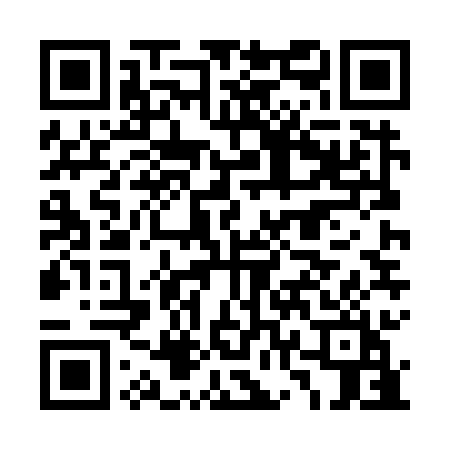 Prayer times for Pedras de Cima, PortugalMon 1 Apr 2024 - Tue 30 Apr 2024High Latitude Method: Angle Based RulePrayer Calculation Method: Muslim World LeagueAsar Calculation Method: HanafiPrayer times provided by https://www.salahtimes.comDateDayFajrSunriseDhuhrAsrMaghribIsha1Mon5:437:171:386:088:009:282Tue5:417:161:386:098:019:303Wed5:397:141:386:098:029:314Thu5:377:121:376:108:039:325Fri5:357:111:376:118:049:346Sat5:337:091:376:118:059:357Sun5:317:071:366:128:069:368Mon5:307:061:366:138:079:389Tue5:287:041:366:138:089:3910Wed5:267:031:366:148:099:4011Thu5:247:011:356:158:109:4212Fri5:226:591:356:158:119:4313Sat5:206:581:356:168:129:4414Sun5:186:561:356:178:139:4615Mon5:166:551:346:178:149:4716Tue5:146:531:346:188:169:4917Wed5:126:521:346:198:179:5018Thu5:106:501:346:198:189:5119Fri5:096:491:336:208:199:5320Sat5:076:471:336:218:209:5421Sun5:056:461:336:218:219:5622Mon5:036:441:336:228:229:5723Tue5:016:431:336:238:239:5924Wed4:596:411:326:238:2410:0025Thu4:576:401:326:248:2510:0226Fri4:556:391:326:248:2610:0327Sat4:546:371:326:258:2710:0528Sun4:526:361:326:268:2810:0629Mon4:506:351:326:268:2910:0830Tue4:486:331:326:278:3010:09